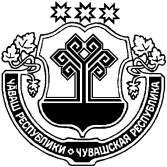 О премировании работников администрации Яншихово-Челлинского сельского поселенияВ соответствии с Положением о порядке премирования лиц, замещающих муниципальные должности и должности муниципальной службы, работников, замещающих должности, не являющиеся должностями муниципальной службы и работников, осуществляющих профессиональную деятельность по профессиям рабочих администрации Яншихово-Челлинского сельского поселения Красноармейского района Чувашской Республики, утвержденным решением Собрания депутатов Яншихово-Челлинского сельского поселения Красноармейского района Чувашской Республики от 14 сентября 2011 года № С-8/1,Собрание депутатов Яншихово-Челлинкого сельского поселения Красноармейского района Чувашской Республики р е ш и л о:Произвести выплату  премиального вознаграждения главе Яншихово-Челлинского сельского поселения Петрову Василию Николаевичу:за второй квартал 2018 года с коэффициентом 9,0 в размере 4058 руб. 55 коп.Председатель Собрания ДепутатовЯншихово-Челлинского сельского поселения                                Арманова О.И.ЧĂВАШ РЕСПУБЛИКИКРАСНОАРМЕЙСКИ РАЙОНẺЧУВАШСКАЯ РЕСПУБЛИКА КРАСНОАРМЕЙСКИЙ РАЙОН  ЕНШИК-ЧУЛЛĂ ЯЛ ПОСЕЛЕНИЙĚН ДЕПУТАТСЕН ПУХĂВĚ ЙЫШĂНУ          14.08.2018 ç.  № С-37/3Еншик-Чуллă ялěСОБРАНИЕ ДЕПУТАТОВ ЯНШИХОВО-ЧЕЛЛИНСКОГО СЕЛЬСКОГО ПОСЕЛЕНИЯРЕШЕНИЕ14.08.2018 № С-37/3д. Яншихово-Челлы